World Maths Day 2020     Parents’ Problem Solving CompetitionName_______________________Child’s Name_____________Class______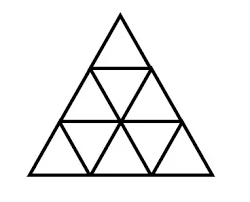 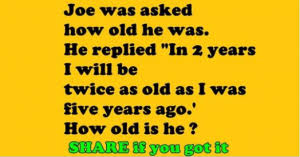 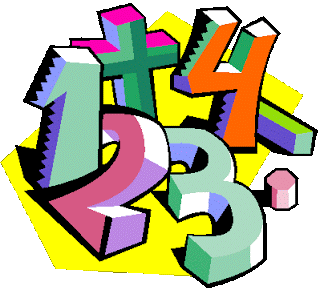 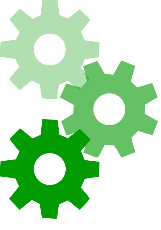 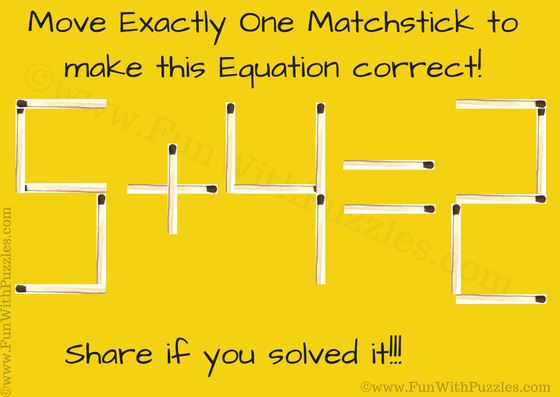 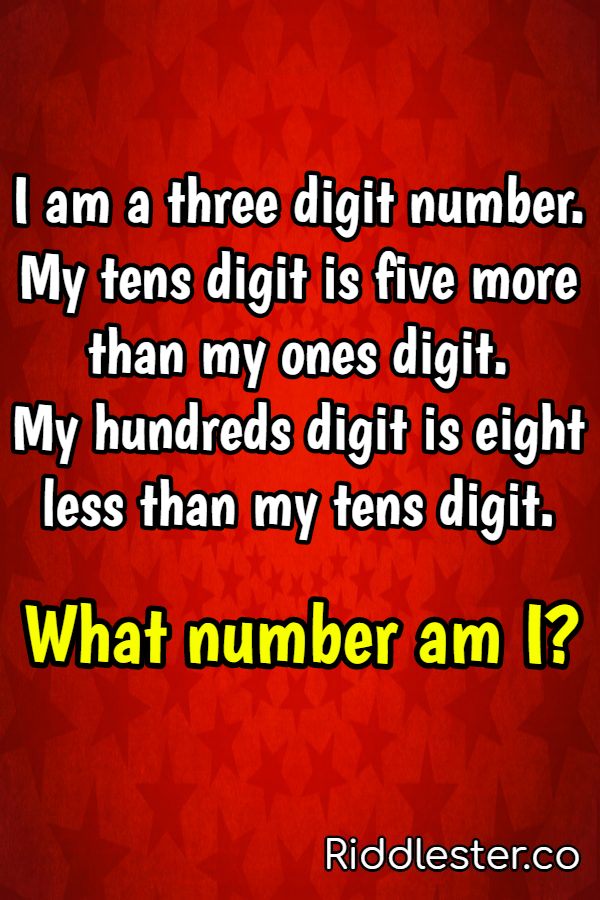 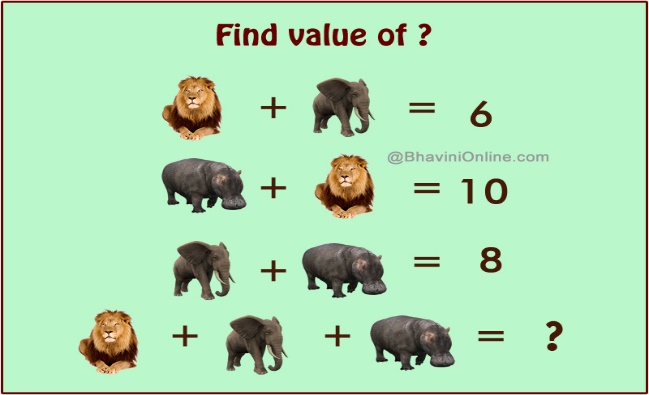                        Good luck and enjoy!!!	